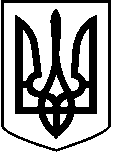 МІНІСТЕРСТВО ОСВІТИ І НАУКИ УКРАЇНИДЕРЖАВНИЙ ВИЩИЙ НАВЧАЛЬНИЙ ЗАКЛАДПРИКАРПАТСЬКИЙ НАЦІОНАЛЬНИЙ УНІВЕРСИТЕТІМЕНІ ВАСИЛЯ СТЕФАНИКАРОЗПОРЯДЖЕННЯм. Івано-Франківськ„ 28 ” серпня 2014 р.									№ 60-рПро графік навчального процесу для студентів заочної форми навчання на осінньо-зимовий семестр 2014-2015 н.р.         Враховуючи особливості заочної форми навчання та з метою належної організації навчального процесу для студентів заочної форми навчання ЗОБОВ’ЯЗУЮ         Керівників навчальних підрозділів         - керуватись графіком навчального процесу для студентів заочної форми навчання на осінньо-зимовий семестр 2014-2015 навчального року (Додаток 1)          - не допускати перенесення термінів проведення міжсесійного заїзду та сесій         - зміни в затвердженому графіку вносити за погодженням проректора з науково-педагогічної роботи       - забезпечити контроль за проведенням навчальних занять у міжсесійний заїзд та під час сесій        Навчально-методичний відділ здійснювати вибірковий контроль проведення навчальних занять.        1.Контроль за виконанням розпорядження покласти на проректорів з науково-педагогічної роботи Кобецьку Н.Р., Михайлишин Г.Й. Ректор                                                                                                 І.Є.Цепенда         ПОГОДЖЕНО:                   В.о.проректора           з науково-педагогічної роботи                                                 Г.Й.Михайлишин                   Начальник юридичного відділу                                       Л.Д.Скільська                   Начальник           навчально-методичного відділу                                               М.Я.Чупровська